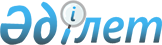 О внесении изменения в постановление Отрарского районного акимата от 16 апреля 2018 года № 74 "Об утверждении перечня, наименований и индексов автомобильных дорог общего пользования районного значения Отрарского района"Постановление акимата Отрарского района Туркестанской области от 17 февраля 2020 года № 39. Зарегистрировано Департаментом юстиции Туркестанской области 18 февраля 2020 года № 5431
      В соответствии с пунктом 2 статьи 31 Закона Республики Казахстан от 23 января 2001 года "О местном государственном управлении и самоуправлении в Республике Казахстан", пунктом 7 статьи 3 и пунктом 2 статьи 6 Закона Республики Казахстан от 17 июля 2001 года "Об автомобильных дорогах" акимат Отрарского района ПОСТАНОВЛЯЕТ:
      1. Внести в постановление Отрарского районного акимата от 16 апреля 2018 года № 74 "Об утверждении перечня, наименований и индексов автомобильных дорог общего пользования районного значения Отрарского района" (зарегистрировано в Реестре государственной регистрации нормативных правовых актов за № 4574, опубликовано 4 мая 2018 года в газете "Отырар алқабы" и в эталонном контрольном банке нормативных правовых актов Республики Казахстан в электронном виде 18 мая 2018 года) следующие изменение:
      приложение к указанному постановлению изложить в новой редакции согласно приложению к настоящему постановлению.
      2. Государственному учреждению "Аппарат акима Отрарского района" в порядке, установленном законодательством Республики Казахстан, обеспечить:
      1) государственную регистрацию настоящего постановления в Республиканском государственном учреждении "Департамент юстиции Туркестанской области Министерства юстиции Республики Казахстан;
      2) размещение настоящего постановления на интернет–ресурсе акимата Отрарского района.
      3. Контроль за исполнением настоящего постановления возложить на заместителя акима района Т.Елекеева.
      4. Настоящее решение вводится в действие по истечении десяти календарных дней после дня его первого официального опубликования.
      "СОГЛАСОВАНО"
      Руководитель государственного
      учреждения "Управление пассажирского
      транспорта и автомобильных дорог
      Туркестанской области"
      ______________ Р.Ибрагимов
       "___"__________2019 год Перечень, наименования и индексы автомобильных дорог общего пользования районного значения
					© 2012. РГП на ПХВ «Институт законодательства и правовой информации Республики Казахстан» Министерства юстиции Республики Казахстан
				
      Аким района

А. Жунисов
Приложение к постановлению
акимата Отырарского района
от 17 февраля 2020 года № 39
№
Индекс автомобильных дорог
Наименование автомобильных дорог
Адреса автомобильных дорог, километр
Общая протяженность, километр
1
КХОR-1
внешняя объездная дорога села Шаульдер
0-2,5
2,5
2
КХОR-2
подъезд к селу Аккум
0-3
3
3
КХОR-3
подъезд к населенному пункту Акколь
0-3
3
4
КХОR-4
Балтаколь-Уштам
0-0,65
0,65
5
КХОR-5
Маякум-Бестам
0-3
3
6
КХОR-6
внешняя объездная дорога села Маякум
0-3,1
3,1
7
КХОR-7
Маякум-Костерек
0-8
8
8
КХОR-8
подъезд к населенному пункту Шенгельды
0-3,2
3,2
9
КХОR-9
Коксарай-Жанкель
0-12
12
10
КХОR-10
Коксарай-Ызаколь
0-5,5
5,5
11
КХОR-11
Актобе-Шилик
0-9
9
12
КХОR-12
подъезд к селу Ш.Калдаяков
0-1,8
1,8
13
КХОR-13
подъезд к населенному пункту Бесторангыл
0-1,3
1,3
14
КХОR-14
подъезд к населенному пункту Сырдария
0-0,5
0,5
15
КХОR-15
подъезд к населенному пункту Арыс
0-6,2
6,2
16
КХОR-16
станция Караконыр
0-0,7
0,7
17
КХОR-17
железнодорожный пункт Костуин
0-2
2
18
КХОR-18
подъезд к селу Арыс и к населенному пункту М.Шойманов
0-3
3
19
КХОR-19
Шаульдер-Кокмардан
0-4,3
4,3
20
КХОR-20
Подъезд к населенному пункту Мыншункыр
0-4
4
21
КХОR-21
железнодорожный пункт Акшокат
0-6
6
22
КХОR-22
железнодорожный пункт Узынкудук
0-8
8
23
КХОR-23
станция Отрабат
0-8
8
24
КХОR-24
37 разъезд
0-3
3
25
КХОR-25
подъезд к мавзолею Арыстанбаба
0-4,2
4,2
26
КХОR-26
подъезд к населенному пункту Каргалы
0-2
2
27
КХОR-27
подъезд к городищу Отырар
0-1,7
1,7
Всего по Отырарскому району автомобильные дороги районного значения:
Всего по Отырарскому району автомобильные дороги районного значения:
Всего по Отырарскому району автомобильные дороги районного значения:
Всего по Отырарскому району автомобильные дороги районного значения:
109,65